长春光机所先进个人候选人提名建议书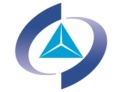 被提名人姓名性别出生年月日学历/学位职称/职务联系电话部门对被提名人主要业绩的了解程度对被提名人主要业绩的了解程度□ 很了解    □ 了解    □ 基本了解    □ 不太了解□ 很了解    □ 了解    □ 基本了解    □ 不太了解□ 很了解    □ 了解    □ 基本了解    □ 不太了解□ 很了解    □ 了解    □ 基本了解    □ 不太了解□ 很了解    □ 了解    □ 基本了解    □ 不太了解□ 很了解    □ 了解    □ 基本了解    □ 不太了解提名意见（重点说明提名理由，内容不得涉及国家秘密，800字以内）提名意见（重点说明提名理由，内容不得涉及国家秘密，800字以内）提名意见（重点说明提名理由，内容不得涉及国家秘密，800字以内）提名意见（重点说明提名理由，内容不得涉及国家秘密，800字以内）提名意见（重点说明提名理由，内容不得涉及国家秘密，800字以内）提名意见（重点说明提名理由，内容不得涉及国家秘密，800字以内）提名意见（重点说明提名理由，内容不得涉及国家秘密，800字以内）提名意见（重点说明提名理由，内容不得涉及国家秘密，800字以内）提名人签名：                                                                                          年    月    日提名人签名：                                                                                          年    月    日提名人签名：                                                                                          年    月    日提名人签名：                                                                                          年    月    日提名人签名：                                                                                          年    月    日提名人签名：                                                                                          年    月    日提名人签名：                                                                                          年    月    日提名人签名：                                                                                          年    月    日